				                    	 Form JBC(1)-1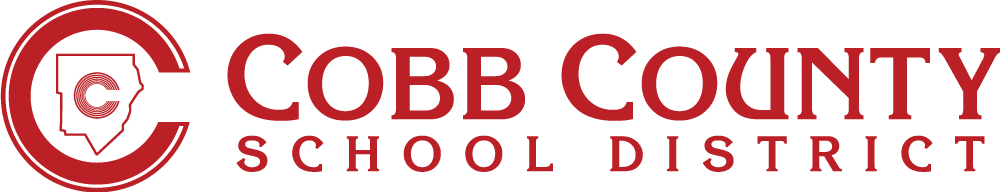 STUDENT RESIDENCY STATEMENT (SRS)Please list all of YOUR other preschool and school-aged children currently living with you (PLEASE PRINT):Information provided on this form is confidential.1. Do you live in any of these following situations?       Sharing the housing of other persons due to: (check one)             Loss of housing, economic hardship or a similar reason (example: evicted from home, etc.)             Long-term, cooperative living arrangement to save money or a similar reason       In a motel, hotel, campground or similar setting due to: (check one)              A convenient living arrangement or waiting for apartment or house to be ready        In emergency or transitional shelters such as domestic violence or homeless shelters or transitional housing             through MUST, Center for Family Resources or other shelter or agency       Have a primary nighttime residence that is a place not designed for or ordinarily used as a regular sleeping            accommodation for humans       In cars, parks, public spaces, abandoned buildings, substandard housing, bus or train stations, or similar settings.       None of the above3.  Check to indicate receipt of the Information on the McKinney-Vento Homeless Assistance Act (Form JBC(1)-5 on this date via attachment to this form, which is also located at the local school or on the District’s website at www.cobbk12.org.Students living in some transitional situations may qualify as homeless.  Eligibility is determined by the District’s Homeless Education Program (HEP) office staff and must be renewed each school year.____________________________________________________		____________________	_____________Parent/Guardian/Unaccompanied Youth Signature			Phone Number(s)		DateFor more information contact the HEP office at 678-503-0173. Completed forms should be faxed to the HEP office at 678-594-8563 or scanned and emailed to HEP@cobbk12.org.***********FOR OFFICE USE ONLY***********Did the enrolling adult also complete Form JBC-2 (Statement of Legal Residence)?	 Yes		NoDid the enrolling adult also complete Form JBC-14 (Kinship Caregiver Affidavit)? 	 Yes		NoName of local school staff person referring student(s) (PLEASE PRINT): ___________________________________Date this form faxed to the HEP office: ___________________________School:  Date:Student Name (PLEASE PRINT):  Birth Date:  Grade:Name:  Birth Date:  School:Name:  Birth Date:  School:Name:  Birth Date:  School:Explain:    Other (please specify):  Lack of alternative adequate accommodations, explain:  Other (please specify):2. How long do you anticipate living at this location?  Current Address:  City & Zip: